CHASSE AUX ŒUFS Vendredi 22 AvrilBulletin d’inscriptionDate limite d’inscription : Dimanche 17 avril Nom Prénom du parent :Adresse mail :Téléphone : NB : chaque créneau pourra accueillir maximum 10 enfants et leur parent, ceci dans un soucis de gestion des flux et afin que les plus jeunes puissent participer tranquillement et à leur rythme.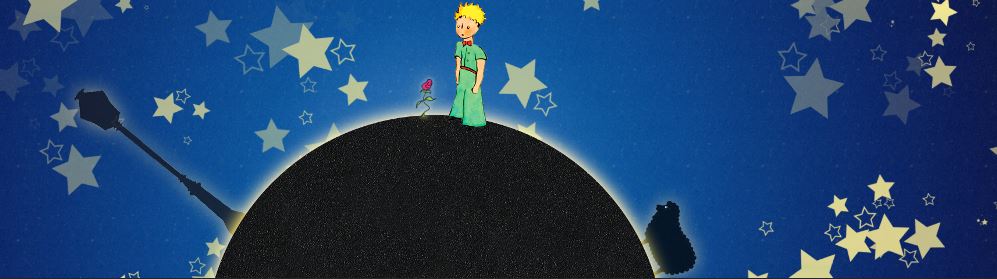 Créneaux HorairesPrénom NomAge16h1516h3016h4517h17h1517h3017h4518h18h1518h30